III БҮЛЭГ. ТЕХНИКИЙН ТОДОРХОЙЛОЛТ, ТАВИГДАХ ШААРДЛАГАМОНГОЛ ГЭР, АСАРТ ТАВИГДАХ ТЕХНИКИЙН ШААРДЛАГА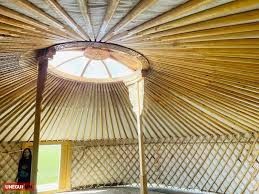 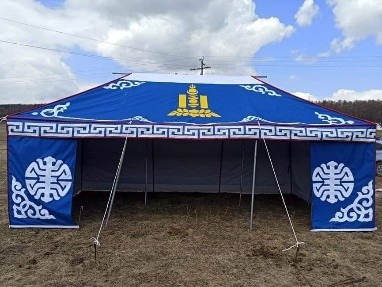 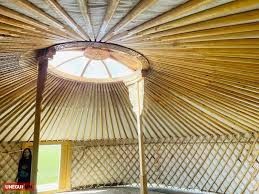 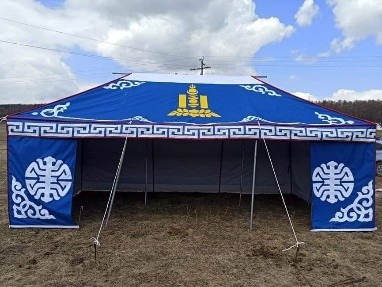 1Хөрөнгө оруулагч захиалагч байгууллагаСэлэнгэ аймгийн Баруунбүрэн сум, ЗДТГ2Барилга угсралтын ажил гүйцэтгэх үндэслэлСэлэнгэ аймгийн Баруунбүрэн сумын Иргэдийн төлөөлөгчдийн хурлын 2023 оны 12 сарын 20-ны дугаар 84 –р тогтоол3Барилга байгууламжийн байршил, бусад мэдээлэлСэлэнгэ аймаг Баруунбүрэн сум, Цагаан овоо 6, 601 тоот, 6950.34 м2 бүхий талбайГэрчилгээний дугаар: 0000034598, Э-13020002764Зориулалт, хүчин чадалНаадмын талбайн 460 хүний суудал бүхий үзэгчдийн  4 асар. 8-н ханатай, бүрэн сийлбэртэй Монгол гэр 1ш. 4х6м хэмжээтэй асар 4ш.5Барилга угсралтын ажлын цар хүрээҮзэгчдийн асар засварлах, барьж гүйцэтгэх Одоогийн нөхцөл байдлын талаарх танилцуулга, барилга угсралтын ажлыг гүйцэтгэх аргачлал, төлөвлөгөө гаргах. Одоо байгаа ханын гадаргууг буулган цэвэрлэх, дээд түвшинд төмөр бетон зүрхэвч хийж тэгшилж цутгах, ханын гадаргууд дахин засал хийх. Одоо байгаа суудлын модон хийцийг задлах, суурийг зургийн дагуу хийж гүйцэтгэх, суудлын модон хийцийг дахин шахах, харуулдах, будах, дутуу хэсгийг шинээр хийж гүйцэтгэх. Зарим хэсэгт байгаа шаардлага хангахгүй металл сүүдрэвчийг 100% буулгах, шинээр төмөр бетон суурь бүхий металл сүүдрэвчийг батлагдсан зургийн дагуу хийж гүйцэтгэх, ус чийгнээс хамгаалах зориулалтын будгаар будах. Үзэгчдийн суудлын урд хэсэгт бетон талбай хийх. Улсын комисст хүлээлгэн өгөх.  Монгол гэр нийлүүлэх Гэр-1ш иж бүрэн, сийлбэртэй, лакдсан, 8 ханатай байх.Үйлдвэрийн аргаар хийсэн цагаан эсгий дээвэр, туургатай, шар өнгөтэй, улаан халзтай гадна бүрээстэй, цагаан өнгийн цаваг, цагаан торгон хөшигтэй байх.Асар нийлүүлэхИж бүрэн 6х4м хэмжээтэй 4ш цэнхэр өнгөтэй, цагаан хээтэй асар байх Асрын нүүрэн талын дээвэр хэсэгт сумын 100 жилийн ойн логотой байх.Төсөвт өртгийг батлагдсан зураг төсөл, техникийн шаардлага, ажлын даалгаварын хүрээнд  боловсруулж  эрх  бүхий төсөвчнөөр баталгаажуулж ирүүлэх ба төсвийг Монгол улсад хүчин төгөлдөр  хэрэглэгдэж  буй  хууль,  тогтоомж,  журам зааврын дагуу төсөв зохиох Estimator pro программаар гүйцэтгэж эрх бүхий төсөвчнөөр баталгаажуулах.  6Шаардагдах хөрөнгийн хэмжээ, эх үүсвэрНийт төсөвт өртөг:127’000’000 / Нэг зуун хорин долоон сая/ төгрөгЭх үүсвэр: Орон нутгийн хөгжлийн сангийн хөрөнгө оруулалт7Галын аюулгүй байдлын нөхцөлОрц, гарцыг хөгжлийн бэрхшээлтэй иргэн саадгүй гарах нөхцлийг бүрдүүлэх8Ажил дуусах хугацаа.2024 оны 07 дугаар сарын 05-ны өдөр/Ажил гүйцэтгэх график, үе шатны хуваарь хийж ирүүлнэ/№нэршаардлагазураг1Гадуур бүрээс, эсгий дээвэр туургаҮйлдвэрийн аргаар хийсэн цагаан эсгий дээвэр, туургатай шар  дэвсгэртэй улаан халзтай, 8 ханатай гэр байна.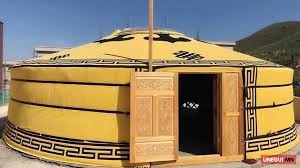 2Дотор цаваг,хөшигЦагаан өнгөтэй байна,дотор хөшиг цагаан торгон байна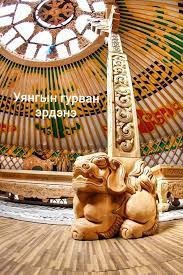 3Гэрийн мод /иж бүрэн/8 ханатай  сийлбэртэй, лакадсан байна.5Асар Иж бүрэн 6х4м  хэмжээтэй 4ш цэнхэр өнгөтэй, цагаан хээтэй асар байх. Асрын нүүрэн талын дээвэр хэсэгт сумын 100 жилийн ойн логотой байх.